WNIOSEK O WPIS PODZIAŁU AKCJI (SPLIT)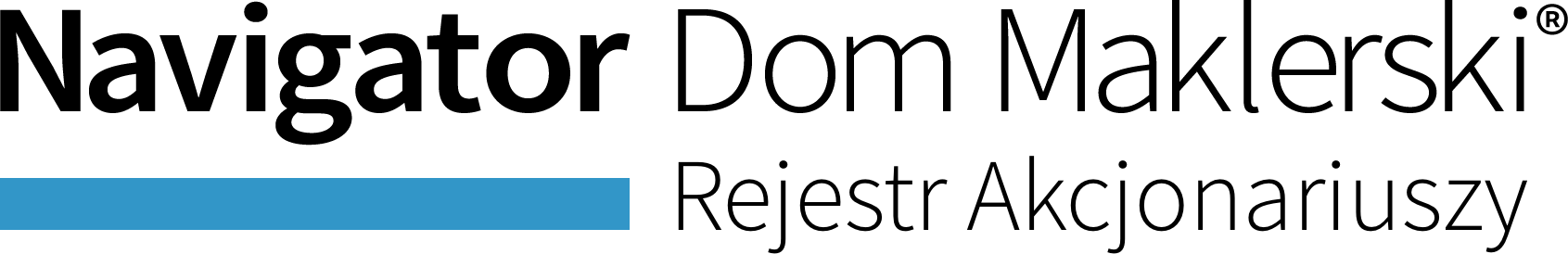 PODMIOT PROWADZĄCY REJESTR AKCJONARIUSZY:DOM MAKLERSKI NAVIGATOR S.A.ul. Twarda 18, 00-105 WarszawaNIP: 1070006735     REGON: 14087126KRS:  0000274307WPROWADZENIE, PODSTAWA PRAWNA, OBJAŚNIENIACel wniosku: złożenie wniosku jest niezbędne do dokonania wpisu informacji o podziale akcji spółki. W sekcji V – Załączniki, należy wpisać dokumenty uzasadniające dokonanie wpisu, które wnioskodawca załącza do wniosku.Podstawa prawna: art. 328(3) KSH w zw. z art. 328(4) KSH ustawy Kodeks spółek handlowych (Dz.U. z 2020 r. poz. 1526 ze zm.).Objaśnienia:1. Formularz należy wypełnić czytelnie, drukowanymi literami.2. W odpowiednich polach, należy wstawić X.3. Wszystkie pola, w których nie będą wpisane odpowiednie informacje, należy pozostawić puste.4. Wniosek powinien być opatrzony własnoręcznym podpisem. Wniosek można podpisać kwalifikowanym podpisem elektronicznym lub podpisem elektronicznym złożonym z wykorzystaniem profilu zaufanego ePUAP..I. DANE SPÓŁKI, KTÓREJ DOTYCZY WPISI. DANE SPÓŁKI, KTÓREJ DOTYCZY WPISFirma (nazwa) rejestrowaForma organizacyjnaKRSNIPREGON	II. ZMIANA WARTOŚCI NOMINALNEJ AKCJIII. ZMIANA WARTOŚCI NOMINALNEJ AKCJIDotychczasowa liczba akcji wszystkich emisjiDotychczasowa wartość nominalna jednej akcji (w PLN)Nowa liczba akcji wszystkich emisjiNowa wartość nominalna jednej akcji (w PLN)Stosunek podziału każdej akcjiIII. DANE OSOBY WYPEŁNIAJĄCEJ KWESTIONARIUSZIII. DANE OSOBY WYPEŁNIAJĄCEJ KWESTIONARIUSZWypełniam formularz jako:Imię i nazwisko lub nazwa Pełnomocnika / Imię i nazwisko Przedstawiciela prawnegowypełniamy jeśli powyżej zostało zaznaczone "Pełnomocnik Spółki" / "Przedstawiciel prawny Spółki"Adres Pełnomocnika / Przedstawiciela prawnego do doręczeńAdres Pełnomocnika / Przedstawiciela prawnego do doręczeńUlica	wypełniamy jeśli powyżej zostało zaznaczone "Pełnomocnik Spółki" / "Przedstawiciel prawny Spółki"Nr budynkuwypełniamy jeśli powyżej zostało zaznaczone "Pełnomocnik Spółki" / "Przedstawiciel prawny Spółki"Nr lokaluwypełniamy jeśli powyżej zostało zaznaczone "Pełnomocnik Spółki" / "Przedstawiciel prawny Spółki"Kod pocztowywypełniamy jeśli powyżej zostało zaznaczone "Pełnomocnik Spółki" / "Przedstawiciel prawny Spółki"Miejscowośćwypełniamy jeśli powyżej zostało zaznaczone "Pełnomocnik Spółki" / "Przedstawiciel prawny Spółki"Adres email Pełnomocnika / Przedstawiciela prawnegowypełniamy jeśli powyżej zostało zaznaczone "Pełnomocnik Spółki" / "Przedstawiciel prawny Spółki"Numer telefonu Pełnomocnika / Przedstawiciela prawnegowypełniamy jeśli powyżej zostało zaznaczone "Pełnomocnik Spółki" / "Przedstawiciel prawny Spółki"IV. POZOSTAŁE INFORMACJEAdministratorem danych osobowych zebranych w niniejszym Kwestionariuszu jest Dom Maklerski Navigator S.A. Szczegóły dotyczące przetwarzania danych osobowych przez Dom Maklerski Navigator S.A. dostępne są na stronie internetowej:https://www.navigatorcapital.pl/informacja-o-przetwarzaniu-danych-osobowych-dla-akcjonariuszy-spolek/Oświadczam Domowi Maklerskiemu Navigator S.A., że dane zawarte w niniejszym Kwestionariuszu są rzetelne, kompletne i prawdziwe.V. ZAŁĄCZNIKILp.Nazwa załączonego dokumentuLiczba egzemplarzyOkreślenie formy dokumentu:Należy wstawić znak X w odpowiednim polu.Określenie formy dokumentu:Należy wstawić znak X w odpowiednim polu.Lp.Nazwa załączonego dokumentuLiczba egzemplarzypapierowaelektroniczna  1Uchwała w sprawie podziału akcji spółki  2Odpis aktualny z KRS spółki  3Tekst jednolity statute spółki  4  5  6  7   8VI. OSOBY SKŁADAJĄCE WNIOSEKImię i nazwisko oraz pełniona funkcjaData:Podpis: